2° BASICO GUIA N°4 MAYO (1) 2021UNIDAD 1: «La importancia de cuidar al mundo que nos regaló Dios es responsabilidad de todos» OA 1: Identificar acciones de cuidado y respeto a los demás y a la naturaleza en cuanto creados por Dios, para compartir y crecer en calidad de vida.»  SEMANA 1Conversan sobre las siguientes preguntas.¿Por qué se puede decir que el planeta Tierra tiene vida?, ¿de dónde vendrá esta vida? ¿Puedes relatar lo que ves en el planeta? Según lo abordado en la unidad anterior, siguen contestando preguntas.¿qué cosas de esas que observamos fueron creadas por Dios?¿cuáles fueron creadas por los seres humanos? ¿Con qué acciones crees que puedes cuidar el planeta? ¿Con qué acciones piensas que no cuidamos el planeta? ¿Por qué cosas del planeta darías gracias a Dios? Deben pegar el gatito en cartulina, recortarlo y armarlo.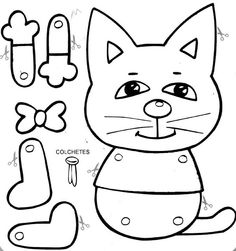 Posteriormente, pintan los seres creados por Dios y en el centro, destacada, la pareja humana.Colorear y descubrir que ave es.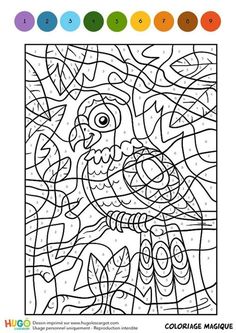 SEMANA 2 Debes salir al entorno natural, observa lo que te rodea; luego, debes señalar dibujando los aportes que cada especie nos aportan. Por ejemplo, ¿qué nos aportan las gallinas, bichitos, el sol, el pasto, los árboles?, ¿qué nos aportan las personas?, Evaluación: Los estudiantes representan con plasticina algún elemento de la creación. Se les entrega a lo menos tres trozos de diferentes colores y se les pide que representen algún elemento del entorno natural observado que les haya gustado o llamado la atención y que después lo presenten indicando cómo ellos se comprometen a cuidarlo y a respetar toda la naturaleza, porque la necesitamos para vivir. Criterios de evaluación: • Nombran diversos elementos de la creación y los distinguen con algunas características propias. • Señalan actitudes que pueden realizar, de acuerdo con su edad, para cuidar la naturaleza. • Indican que la naturaleza fue creada por Dios para que podamos vivir en armonía en y con ella.  Recursos Web sobre «La naturaleza, un regalo de Dios»: http://religion13paqui. blogspot.com/2013/05/la-naturaleza-un-regalo-de-dios_6201.htmlNOMBRE DEL ESTUDIANTE 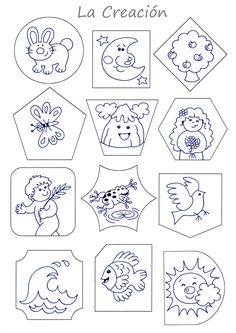 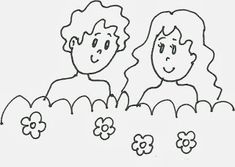 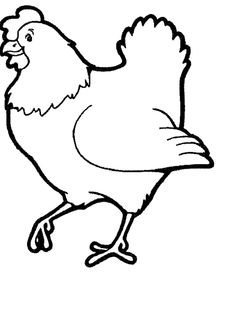 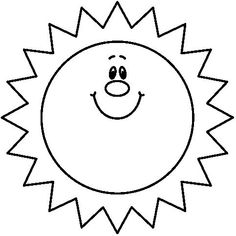 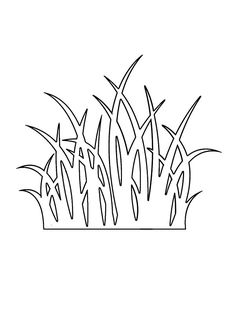 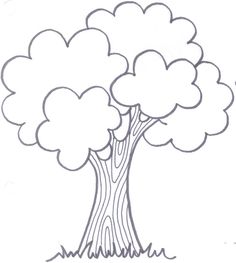 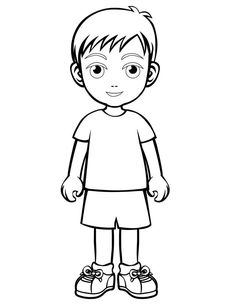 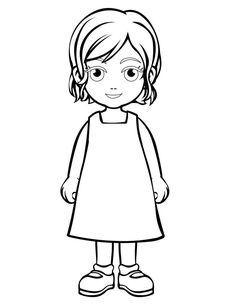 